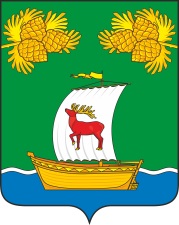 РОССИЙСКАЯ ФЕДЕРАЦИЯИРКУТСКАЯ ОБЛАСТЬДУМАЖИГАЛОВСКОГО МУНИЦИПАЛЬНОГО ОБРАЗОВАНИЯПЯТОГО СОЗЫВАРЕШЕНИЕРОССИЙСКАЯ ФЕДЕРАЦИЯИРКУТСКАЯ ОБЛАСТЬДУМАЖИГАЛОВСКОГО МУНИЦИПАЛЬНОГО ОБРАЗОВАНИЯПЯТОГО СОЗЫВАРЕШЕНИЕ21.04.2022г. № 10-22           р.п. ЖигаловоО внесении изменений и дополнений вУстав Жигаловского муниципальногообразования, утвержденного решениемДумы Жигаловского городскогопоселения № 05 от 19.12.2005 г.В целях приведения в соответствие с требованиями действующего законодательства Устава Жигаловского муниципального образования, утвержденного решением Думы Жигаловского городского поселения от 19.12.2005 г. № 05 (далее – Устав), руководствуясь ст. 17 Федерального закона «Об общих принципах организации местного самоуправления в Российской Федерации» № 131-ФЗ от 06.10.2003 г., Дума Жигаловского муниципального образованияРЕШИЛА:1.Внести следующие изменения и дополнения в Устав:1.1. пункт 4.1 части 1 статьи 5 изложить в следующей редакции:«4.1.) осуществление муниципального контроля за исполнением единой теплоснабжающей организацией обязательств по строительству, реконструкции и (или) модернизации объектов теплоснабжения»;          1.2. в пункте 5 части 1 статьи 5 слова «осуществление муниципального контроля за сохранностью автомобильных дорог местного значения…» заменить на слова «осуществление муниципального контроля на автомобильном транспорте и в дорожном хозяйстве…»;           1.3. пункт 20 части 1 статьи 5 изложить в следующей редакции:«20) утверждение правил благоустройства территории поселения, осуществление муниципального контроля в сфере благоустройства, предметом которого является соблюдение правил благоустройства  территории поселения, требований к обеспечению доступности для инвалидов объектов социальной, инженерной  и транспортной инфраструктур и предоставляемых услуг, за их соблюдением, организация благоустройства территории поселения в соответствии с указанными правилами, а также организация использования, охраны, защиты, воспроизводства городских лесов, лесов особо охраняемых природных территорий, расположенных в границах населенных пунктов поселения»;1.4. часть 1 статьи 5 дополнить пунктами 21.1 и 21.2 следующего содержания:«21.1.) принятие решений о создании, об упразднении лесничеств, создаваемых в их составе участковых лесничеств, расположенных на землях Поселения, установлении и изменении их границ, а также осуществление разработки и утверждения лесохозяйственных регламентов лесничеств, расположенных на землях Поселения.21.2.) осуществление мероприятий по лесоустройству в отношении лесов, расположенных на землях Поселения»;  1.5.  в пункте 27 части 1 статьи 5 слова «использования и охраны» заменить на слова «охраны и использования»;1.6.  в пункте 34 части 1 статьи 5 исключить слова «проведение открытого аукциона на право заключить договор о создании искусственного земельного участка»;1.7.  часть 4 статьи 13 изложить в следующей редакции:«4. Порядок организации и проведения публичных слушаний определяется  нормативными правовыми актами Думы Поселения и должен предусматривать заблаговременное оповещение жителей муниципального образования о времени и месте проведения публичных слушаний, заблаговременное ознакомление с проектом муниципального правового акта, в том числе посредством его размещения на официальном сайте Жигаловского муниципального образования в информационно-телекоммуникационной сети «Интернет» или в случае, если  Поселение не имеет возможности  размещать информацию  о своей деятельности в информационно-телекоммуникационной сети «Интернет», на официальном сайте Иркутской области с учетом положений Федерального закона от 9 февраля 2009 года № 8-ФЗ «Об обеспечении доступа к информации о деятельности государственных органов и органов местного самоуправления», возможность представления жителями Поселения  своих замечаний и предложений по вынесенному на обсуждение проекту муниципального правового акта, в том числе посредством официального сайта, другие меры, обеспечивающие участие в публичных слушаниях жителей Поселения, опубликование (обнародование) результатов публичных слушаний, включая мотивированное обоснование принятых решений, в том числе посредством их размещения на официальном сайте»;1.8. в части 5 статьи 13 слова «проводятся общественные обсуждения или публичные слушания, порядок организации и проведения которых определяется нормативным правовым актом Думы поселения с учетом положений законодательства о градостроительной деятельности» заменить на слова «проводятся публичные слушания или общественные обсуждения в соответствии с законодательством о градостроительной деятельности»;1.9.  в часть 1 статьи 29 внести абзац следующего содержания: «1. Депутат Думы Поселения не может занимать государственные должности, а также должности государственной гражданской службы и должности муниципальной службы»;1.10. пункт 7 части 1 статьи 29 изложить в следующей редакции:«7) прекращения гражданства Российской Федерации либо гражданства иностранного государства – участника международного договора Российской Федерации, в соответствии с которым иностранный гражданин имеет право быть избранным в органы местного самоуправления, наличия гражданства (подданства)  иностранного государства либо вида на жительство или иного документа, подтверждающего право на постоянное проживание на территории иностранного государства гражданина Российской Федерации либо иностранного гражданина, имеющего право на основании международного договора  быть избранным в органы местного самоуправления, если иное не предусмотрено международным договором  Российской Федерации»; 1.11. пункт 9 части 1 статьи 34 изложить в следующей редакции:«9) прекращения гражданства Российской Федерации, либо гражданства иностранного государства – участника международного договора Российской Федерации, в соответствии с которым иностранный гражданин имеет право быть избранным в органы местного самоуправления, наличия гражданства (подданства)  иностранного государства либо вида на жительство или иного документа, подтверждающего право на постоянное проживание на территории иностранного государства гражданина Российской Федерации либо иностранного гражданина, имеющего право на основании международного договора Российской Федерации быть избранным в органы местного  самоуправления, если иное не предусмотрено международным договором Российской Федерации»;1.12 статью 41 изложить в следующей редакции: «Статья 41. Муниципальный контроль1. Органы местного самоуправления Жигаловского муниципального образования организуют и осуществляют муниципальный контроль за соблюдением требований, установленных муниципальными правовыми актами, принятыми по вопросам местного значения, а в случаях, если соответствующие виды контроля отнесены федеральными законами к полномочиям органов местного самоуправления, также муниципальный контроль за соблюдением требований, установленных федеральными законами, законами Иркутской области. Муниципальный контроль подлежит осуществлению при наличии в границах Жигаловского муниципального образования объектов соответствующего вида контроля. 2. Определение органов местного самоуправления Жигаловского муниципального образования, наделенных полномочиями по осуществлению муниципального контроля, установление их организационной структуры, полномочий, функций, порядка их деятельности и определение перечня должностных лиц указанных органов местного самоуправления и их полномочий осуществляется в соответствии с Положением о муниципальном контроле, утверждаемым Думой Жигаловского муниципального образования.  3. Организация и осуществление видов муниципального контроля регулируются Федеральным законом от 31 июля 2020 года № 248-ФЗ «О государственном контроле (надзоре) и муниципальном контроле в Российской Федерации».2. Поручить Главе Жигаловского муниципального образования обеспечить государственную регистрацию настоящего решения в соответствии с действующим законодательством.3. Настоящее решение подлежит опубликованию в «Спецвыпуск Жигалово» и размещению на официальном сайте Жигаловского МО в сети интернет после государственной регистрации.4. Настоящее решение вступает в силу с даты его официального опубликования.5. Ответственность за исполнение настоящего решения возложить на Главу Жигаловского муниципального образования.Председатель Думы Жигаловскогомуниципального образования				А.М. ТарасенкоГлава Жигаловскогомуниципального образования				Д.А. ЛунёвО внесении изменений и дополнений вУстав Жигаловского муниципальногообразования, утвержденного решениемДумы Жигаловского городскогопоселения № 05 от 19.12.2005 г.В целях приведения в соответствие с требованиями действующего законодательства Устава Жигаловского муниципального образования, утвержденного решением Думы Жигаловского городского поселения от 19.12.2005 г. № 05 (далее – Устав), руководствуясь ст. 17 Федерального закона «Об общих принципах организации местного самоуправления в Российской Федерации» № 131-ФЗ от 06.10.2003 г., Дума Жигаловского муниципального образованияРЕШИЛА:1.Внести следующие изменения и дополнения в Устав:1.1. пункт 4.1 части 1 статьи 5 изложить в следующей редакции:«4.1.) осуществление муниципального контроля за исполнением единой теплоснабжающей организацией обязательств по строительству, реконструкции и (или) модернизации объектов теплоснабжения»;          1.2. в пункте 5 части 1 статьи 5 слова «осуществление муниципального контроля за сохранностью автомобильных дорог местного значения…» заменить на слова «осуществление муниципального контроля на автомобильном транспорте и в дорожном хозяйстве…»;           1.3. пункт 20 части 1 статьи 5 изложить в следующей редакции:«20) утверждение правил благоустройства территории поселения, осуществление муниципального контроля в сфере благоустройства, предметом которого является соблюдение правил благоустройства  территории поселения, требований к обеспечению доступности для инвалидов объектов социальной, инженерной  и транспортной инфраструктур и предоставляемых услуг, за их соблюдением, организация благоустройства территории поселения в соответствии с указанными правилами, а также организация использования, охраны, защиты, воспроизводства городских лесов, лесов особо охраняемых природных территорий, расположенных в границах населенных пунктов поселения»;1.4. часть 1 статьи 5 дополнить пунктами 21.1 и 21.2 следующего содержания:«21.1.) принятие решений о создании, об упразднении лесничеств, создаваемых в их составе участковых лесничеств, расположенных на землях Поселения, установлении и изменении их границ, а также осуществление разработки и утверждения лесохозяйственных регламентов лесничеств, расположенных на землях Поселения.21.2.) осуществление мероприятий по лесоустройству в отношении лесов, расположенных на землях Поселения»;  1.5.  в пункте 27 части 1 статьи 5 слова «использования и охраны» заменить на слова «охраны и использования»;1.6.  в пункте 34 части 1 статьи 5 исключить слова «проведение открытого аукциона на право заключить договор о создании искусственного земельного участка»;1.7.  часть 4 статьи 13 изложить в следующей редакции:«4. Порядок организации и проведения публичных слушаний определяется  нормативными правовыми актами Думы Поселения и должен предусматривать заблаговременное оповещение жителей муниципального образования о времени и месте проведения публичных слушаний, заблаговременное ознакомление с проектом муниципального правового акта, в том числе посредством его размещения на официальном сайте Жигаловского муниципального образования в информационно-телекоммуникационной сети «Интернет» или в случае, если  Поселение не имеет возможности  размещать информацию  о своей деятельности в информационно-телекоммуникационной сети «Интернет», на официальном сайте Иркутской области с учетом положений Федерального закона от 9 февраля 2009 года № 8-ФЗ «Об обеспечении доступа к информации о деятельности государственных органов и органов местного самоуправления», возможность представления жителями Поселения  своих замечаний и предложений по вынесенному на обсуждение проекту муниципального правового акта, в том числе посредством официального сайта, другие меры, обеспечивающие участие в публичных слушаниях жителей Поселения, опубликование (обнародование) результатов публичных слушаний, включая мотивированное обоснование принятых решений, в том числе посредством их размещения на официальном сайте»;1.8. в части 5 статьи 13 слова «проводятся общественные обсуждения или публичные слушания, порядок организации и проведения которых определяется нормативным правовым актом Думы поселения с учетом положений законодательства о градостроительной деятельности» заменить на слова «проводятся публичные слушания или общественные обсуждения в соответствии с законодательством о градостроительной деятельности»;1.9.  в часть 1 статьи 29 внести абзац следующего содержания: «1. Депутат Думы Поселения не может занимать государственные должности, а также должности государственной гражданской службы и должности муниципальной службы»;1.10. пункт 7 части 1 статьи 29 изложить в следующей редакции:«7) прекращения гражданства Российской Федерации либо гражданства иностранного государства – участника международного договора Российской Федерации, в соответствии с которым иностранный гражданин имеет право быть избранным в органы местного самоуправления, наличия гражданства (подданства)  иностранного государства либо вида на жительство или иного документа, подтверждающего право на постоянное проживание на территории иностранного государства гражданина Российской Федерации либо иностранного гражданина, имеющего право на основании международного договора  быть избранным в органы местного самоуправления, если иное не предусмотрено международным договором  Российской Федерации»; 1.11. пункт 9 части 1 статьи 34 изложить в следующей редакции:«9) прекращения гражданства Российской Федерации, либо гражданства иностранного государства – участника международного договора Российской Федерации, в соответствии с которым иностранный гражданин имеет право быть избранным в органы местного самоуправления, наличия гражданства (подданства)  иностранного государства либо вида на жительство или иного документа, подтверждающего право на постоянное проживание на территории иностранного государства гражданина Российской Федерации либо иностранного гражданина, имеющего право на основании международного договора Российской Федерации быть избранным в органы местного  самоуправления, если иное не предусмотрено международным договором Российской Федерации»;1.12 статью 41 изложить в следующей редакции: «Статья 41. Муниципальный контроль1. Органы местного самоуправления Жигаловского муниципального образования организуют и осуществляют муниципальный контроль за соблюдением требований, установленных муниципальными правовыми актами, принятыми по вопросам местного значения, а в случаях, если соответствующие виды контроля отнесены федеральными законами к полномочиям органов местного самоуправления, также муниципальный контроль за соблюдением требований, установленных федеральными законами, законами Иркутской области. Муниципальный контроль подлежит осуществлению при наличии в границах Жигаловского муниципального образования объектов соответствующего вида контроля. 2. Определение органов местного самоуправления Жигаловского муниципального образования, наделенных полномочиями по осуществлению муниципального контроля, установление их организационной структуры, полномочий, функций, порядка их деятельности и определение перечня должностных лиц указанных органов местного самоуправления и их полномочий осуществляется в соответствии с Положением о муниципальном контроле, утверждаемым Думой Жигаловского муниципального образования.  3. Организация и осуществление видов муниципального контроля регулируются Федеральным законом от 31 июля 2020 года № 248-ФЗ «О государственном контроле (надзоре) и муниципальном контроле в Российской Федерации».2. Поручить Главе Жигаловского муниципального образования обеспечить государственную регистрацию настоящего решения в соответствии с действующим законодательством.3. Настоящее решение подлежит опубликованию в «Спецвыпуск Жигалово» и размещению на официальном сайте Жигаловского МО в сети интернет после государственной регистрации.4. Настоящее решение вступает в силу с даты его официального опубликования.5. Ответственность за исполнение настоящего решения возложить на Главу Жигаловского муниципального образования.Председатель Думы Жигаловскогомуниципального образования				А.М. ТарасенкоГлава Жигаловскогомуниципального образования				Д.А. Лунёв